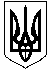 УКРАЇНАВИКОНАВЧИЙ КОМІТЕТМЕЛІТОПОЛЬСЬКОЇ МІСЬКОЇ РАДИЗапорізької областіРІШЕННЯ13.02.2020			                             		                               	  №  21/2Про введення штатної одиниціКеруючись законами  України «Про місцеве самоврядування в Україні», «Про охорону праці», Кодексом законів про працю України, відповідно до наказу Державного комітету України з нагляду за охороною праці від 15.11.2004 № 255 «Про затвердження Типового положення про службу охорони праці», з метою організації виконання правових, організаційно-технічних, санітарно-гігієнічних, лікувально-профілактичних заходів, спрямованих на запобігання нещасним випадкам, професійним захворюванням і аваріям у процесі трудової діяльності управлінням молоді та спорту Мелітопольської міської ради Запорізької області та його структурних підрозділів, виконавчий комітет Мелітопольської міської ради Запорізької областіВИРІШИВ:1. Ввести з 01.03.2020 до штатної чисельності загального фонду у структурний підрозділ «Централізована бухгалтерія» управління молоді та спорту Мелітопольської міської ради Запорізької області 1 штатну одиницю  посади  інженера з охорони праці. 2. Управлінню молоді та спорту Мелітопольської міської ради Запорізької області  затвердити  штатний розпис у новій редакції.3. Фінансовому управлінню Мелітопольської міської ради Запорізької області передбачити у міському бюджеті на 2020 рік кошти на утримання додаткової штатної одиниці.          4. Контроль за виконанням цього рішення покласти на керуючого справами виконкому Семікіна М.Секретар Мелітопольської міської ради		                      Роман РОМАНОВПерший заступник міського голови з питань діяльності виконавчих органів ради 					  Ірина РУДАКОВА